A REPORT ON UMBILICAL HERNIA IN CALVES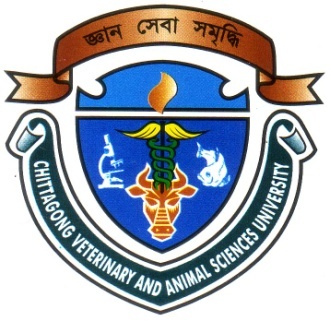 A clinical report submitted byTAREQ AZIZIntern ID: G- 69Roll No: 09/103Reg. No: 428Session: 2008-2009Report presented in partial fulfillment for the Degree ofDoctor of Veterinary Medicine (DVM)Faculty of Veterinary MedicineChittagong Veterinary and Animal Sciences University,Khulshi, Chittagong-4225September, 2015A REPORT ON UMBILICAL HERNIAIN CALVES 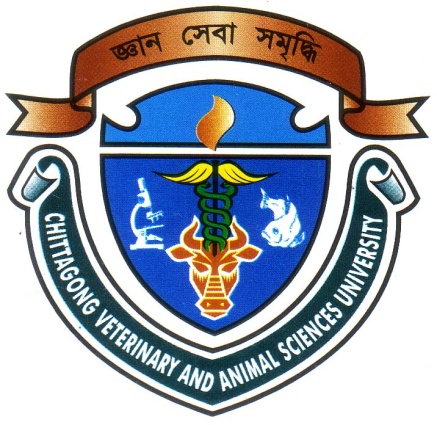 Approved as to style and content byFaculty of Veterinary MedicineChittagong Veterinary and Animal Sciences University,Khulshi, Chittagong-4225September, 2015INDEXABSTRACTThe present investigation was conducted on 22 calves (both sexes) affected with umbilical hernia at Upazilla Veterinary Hospital, Sandwip, Chittagong and SAQTVH, CVASU. Out of these 22 calves 6 were indigenous and 16 were cross breed and their ages ranged from 3 days to 6 months. The effect of age, sex, breed and season on the occurrence of umbilical hernia in calves was investigated. Calves of 1-3 months age group demonstrated the highest incidence (54.54%) while those of 3-6 months the lowest (18.18%). Umbilical hernia occurred mostly in male calves (59.09%) as compared to their female counterparts (40.91%). The cross breed calves were predominantly (72.73%) affected as compared to the indigenous (27.27%). Umbilical hernia was the most prevalent in the summer (59.09%). Degree of protrusion, body circumference and ring diameter of umbilical swelling in the indigenous breed were significantly higher than those of cross breed calves. The post operative care in herniorrhaphy is crucial to avoid any complication and to prevent economic loss from death of the calvesivCHAPTERCONTENTPAGE NO.ABSTRACTivIINTRODUCTION1-2IIMATERIALS AND METHODS3-7IIIRESULT8-10IVDISCUSSION11-12VCONCLUSION13ACKNOWLEDGEMENT14REFERENCES15-19APPENDIX20-23BIOGRAPHY24